RENCANA PEMBELAJARAN SEMESTER (RPS)Rencana Pembelajaran: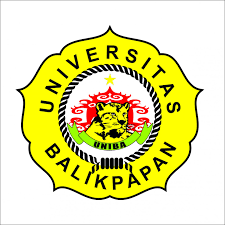 UNIVERSITAS BALIKPAPANFAKULTAS EKONOMIPROGRAM STUDI MANAJEMENNama Mata Kuliah:PerpajakanSemester:II (Dua)Mata Kuliah Prasyarat:…Kode Mata Kuliah:106102118Bobot SKS:2 SKSDosen Pengampu:Capaian Pembelajaran Lulusan Prodi yang Dibebankan pada Mata Kuliah Aspek SikapTaat hukum dan disiplin dalam kehidupan bermasyarakat dan bernegara. (S7)Menunjukkan sikap bertanggungjawab atas pekerjaan di bidang keahliannya secara mandiri. (S9)Aspek Keterampilan UmumMampu bertanggungjawab atas pencapaian hasil kerja kelompok dan melakukan supervisi dan evaluasi terhadap penyelesaian pekerjaan yang ditugaskan kepada pekerja yang berada di bawah tanggungjawabnya .(KU7)Mampu mendokumentasikan, menyimpan, mengamankan, dan menemukan kembali data untuk menjamin kesahihan dan mencegah plagiasi. (KU9)Aspek Keterampilan KhususMampu mengidentifikasi masalah manajerial dan fungsi organisasi pada level operasional, serta mengambil tindakan solutif yang tepat berdasarkan alternative yang dikembangkan, dengan menerapkan prinsip-prinsip kewirausahaan yang berakar pada kearifan lokal. (KK3)Aspek PengetahuanMenguasai prinsip kepemimpinan dan kewirausahaan dalam berbagai bidang organisasi. (P3)Capaian Pembelajaran Mata Kuliah	Mahasiswa mampu menjelaskan ketentuan umum perpajakan, pajak bersifat final, dan pajak penghasilan beserta tata cara perhitungannya sesuai peraturan perpajakan yang berlaku khususnya untuk industri tambang, kehutanan, perkebunan, dan perikanan yang banyak berkembang di Kalimantan Timur.Deskripsi Mata Kuliah	Mata kuliah ini akan membahas konsep pajak, definisi, dan tata cara pemungutan, penyetoran, dan pelaporan pajak. Berikutnya akan dibahas secara komprehensif mengenai pajak penghasilan baik tentang konsep penghasilan maupun penerapan perhitungan PPH pasal 21, 22, 23, 24, 25.Daftar Referensi Utama :Mankiw N, Gregory, Principle of Economics, Third Edition, Thompson, South Western, USA, 2004 Mandala Manurung & Pratama Raharja, 2000, Teori Ekonomi Mikro Suatu Pengantar, Edisi Kedua, Lembaga Penerbit FE UI.Sadono Sukirno, 1994, Pengantar Teori Ekonomi, Edisi Pertama Jakarta, FE UI. Samuelson, P.A., 2003, Ekonomi, Penerbit Erlangga, Jakarta R. Soediyono, 2007, Ekonomi Makro, Penerbit Liberty, Yogyakarta.Pendukung :---Pertemuan Ke-1Pertemuan Ke-1Kemampuan Khusus (Sub-CPMK)Mahasiswa memahami definisi ilmu ekonomi beserta alat-alat analisisnya.IndikatorMengerti dan memahami ilmu ekonomi beserta alat-alat analisisnyaMateri Pokok (Bahan Kajian)Definisi Ilmu Ekonomi Tujuan Mempelajari Ilmu Ekonomi Ruang Lingkup Ilmu Ekonomi  Sifat-sifat Teori Ekonomi Pengertian Barang dan Jasa Alat-alat Analisis Ilmu EkonomiMetode/Model PembelajaranModel: Contextual LearningMetode: Diskusi dan CeramahPengalaman BelajarMahasiswa menyimak, mencatat hal - hal  yang penting dan bertanya jika ada yang ingin ditanyakan,Mahasiswa menjawab pertanyaan yang terkait dengan yang dijelaskanPenilaianJenis:Tes Tertulis dan/atau Non Test. Kriteria:Kesesuaian Jawaban yang diberikanBobot:5%Waktu1150 menitReferensiBuku 1, 2, 3Pertemuan Ke-2Pertemuan Ke-2Kemampuan Khusus (Sub-CPMK)Mahasiswa dapat memahami permasalahan pokok ekonomi dan sistem perekonomian.IndikatorMengerti dan memahami tentang permasalahan pokok ekonomi dan sistem perekonomianMateri Pokok (Bahan Kajian)Masalah Pokok dari Setiap Perekonomian Batas Kemungkinan Produksi Kurva Kemungkinan Produksi Sistem PerekonomianMetode/Model PembelajaranModel: Contextual LearningMetode: Diskusi dan CeramahPengalaman BelajarMahasiswa menyimak, mencatat hal - hal yang penting dan mengerjakan soal -soal pembahasanPenilaianJenis:Tes Tertulis dan/atau Non Test.Kriteria:Kesesuaian Jawaban yang diberikan.Bobot:5%Waktu1150 menitReferensiBuku 1, 2, 3Pertemuan Ke-3Pertemuan Ke-3Kemampuan Khusus (Sub-CPMK)Mahasiswa memahami pola kegiatan suatu per ekonomian.IndikatorMengerti dan Memahami konsep pola kegiatan suatu per ekonomianMateri Pokok (Bahan Kajian)Pola Kegiatan Suatu PerekonomianUang, Perdagangan dan Spesialisasi Pelaku-pelaku Kegiatan Ekonomi Sirkulasi Aliran Pendapatan Mekanisme PasarMetode/Model PembelajaranModel: Contextual LearningMetode: Diskusi dan CeramahPengalaman BelajarMahasiswa menyimak, mencatat hal - hal yang penting dan mengerjakan soal -soal pembahasan.PenilaianJenis:Tes Tertulis dan/atau Non Test.Kriteria:Kesesuaian Jawaban yang diberikan.Bobot:10%Waktu1150 menitReferensiBuku 1, 2, 3Pertemuan Ke-4Pertemuan Ke-4Kemampuan Khusus (Sub-CPMK)Mahasiswa memahami prinsip dan kaidah mekanisme permintaan.IndikatorMengerti dan Memahami prinsip dan kaidah mekanisme permintaanMateri Pokok (Bahan Kajian)Mekanisme Pasar Permintaan Penentu-penentu Permintaan Hukum Permintaan Curve Permintaan Fungsi Permintaan Permintaan Perseorangan dan Permintaan Pasar Pergerakan Sepanjang Kurva Permintaan dan Pergeseran Kurva PermintaanMetode/Model PembelajaranModel: Contextual LearningMetode: Diskusi dan CeramahPengalaman BelajarMahasiswa menyimak, mencatat hal - hal yang penting, tanya jawabPenilaianJenis:Tes Tertulis dan/atau Non Test.Kriteria:Kesesuaian Jawaban yang diberikan..Bobot:5%Waktu1150 menitReferensiBuku 1, 2, 3Pertemuan Ke-5Pertemuan Ke-5Kemampuan Khusus (Sub-CPMK)Mahasiswa mampu menganalisa dan mengetahui menentu kan prinsip dan kaidah mekanisme penawaran dan harga.IndikatorMengerti dan Memahami prinsip dan kaidah mekanisme penawaran dan hargaMateri Pokok (Bahan Kajian)Penawaran dan Harga Penentu-penentu Penawaran Hukum Penawaran Curve Penawaran Fungsi Penawaran Gerakan Sepanjang Kurva Penawaran dan Pergeseran PenawaranMetode/Model PembelajaranModel: Contextual LearningMetode: Diskusi dan CeramahPengalaman BelajarMahasiswa menyimak, mencatat hal - hal yang penting dan mengerjakan soal -soal pembahasan.PenilaianJenis:Tes Tertulis dan/atau Non Test.Kriteria:Kesesuaian Jawaban yang diberikan..Bobot:5%Waktu1150 menitReferensiBuku 1, 2, 3Pertemuan Ke-6Pertemuan Ke-6Kemampuan Khusus (Sub-CPMK)Mahasiswa mampu menganalisa dan mengetahui konsep keseimbangan.IndikatorMengerti dan Memahami konsep keseimbanganMateri Pokok (Bahan Kajian)1. Harga Keseimbangan 2. Perubahan Keseimbangan Pasar Surplus EkonomiMetode/Model PembelajaranModel: Contextual LearningMetode: Diskusi dan CeramahPengalaman BelajarMahasiswa mengerjakan soal -soal pembahasan presentasi.PenilaianJenis:Tes Tertulis dan/atau Non Test.Kriteria:Kesesuaian Jawaban yang diberikan..Bobot:5%Waktu1150 menitReferensiBuku 1, 2, 3Pertemuan Ke-7Pertemuan Ke-7Kemampuan Khusus (Sub-CPMK)Mahasiswa mampu menganalisa dan mengetahui identifikasi konsep elastisitas permintaan dan pena waranIndikatorMengerti dan memahami konsep elastisitas permintaan dan penawaranMateri Pokok (Bahan Kajian)Konsep Elastisitas Manfaat Mengetahui Elastisitas dan Faktor yang Mempe ngaruhi Elastisitas Menghitung Elastisitas Permintaan Jenis-jenis Elastisitas Permintaan Elastisitas PenawaranMetode/Model PembelajaranModel: Contextual LearningMetode: Diskusi dan CeramahPengalaman BelajarMahasiswa menyimak, mencatat hal - hal yang penting, tanya jawab.PenilaianJenis:Tes Tertulis dan/atau Non Test.Kriteria:Kesesuaian Jawaban yang diberikan..Bobot:10%Waktu1150 menitReferensiBuku 1, 2, 3Pertemuan Ke-8Ujian Tengah Semester. Bobot 15%Pertemuan Ke-9Pertemuan Ke-9Kemampuan Khusus (Sub-CPMK)Mahasiswa memahami meng analisa dan menyimpul kan konsep dan prinsip perilaku konsumen.IndikatorMengerti dan memahami konsep dan prinsip perilaku konsumenMateri Pokok (Bahan Kajian)Teori Perilaku Konsumen Pengertian dan Asumsi Teori Kardinal dan Ordinal Teori dan Nilai Guna Teori Nilai Guna Total dan Marginal Dalam Angka dan Grafik  Equlibrium Konsumen Teori Ordinal Definisi Kurva Indeferen Sifat Kurva Garis Kendala Anggaran  Equilibrium KonsumenMetode/Model PembelajaranModel: Contextual LearningMetode: Diskusi dan CeramahPengalaman BelajarMahasiswa menyimak, mencatat hal - hal yang penting dan menjelaskan ulang pengertian persediaan barang dagang.PenilaianJenis:Tes Tertulis dan/atau Non Test.Kriteria:Kesesuaian Jawaban yang diberikan..Bobot:5%Waktu1150 menitReferensiBuku 1, 2, 3Pertemuan Ke-10Pertemuan Ke-10Kemampuan Khusus (Sub-CPMK)Mahasiswa memahami menganalisis dan mengevaluasi konsep dan prinsip perilaku produsen.IndikatorMengerti dan memahami konsep dan prinsip perilaku produsenMateri Pokok (Bahan Kajian)Teori Produksi Perusahaan Ditinjau dari Sudut Ekonomi Fungsi Produksi Teori Produksi dengan Satu Faktor BerubahMetode/Model PembelajaranModel: Contextual LearningMetode: Diskusi dan CeramahPengalaman BelajarMahasiswa menyimak, mencatat hal - hal penting dan latihan soal pembahasanPenilaianJenis:Tes Tertulis dan/atau Non Test.Kriteria:Kesesuaian Jawaban yang diberikan..Bobot:5%Waktu1150 menitReferensiBuku 1, 2, 3Pertemuan Ke-11Pertemuan Ke-11Kemampuan Khusus (Sub-CPMK)Mahasiswa memahami meng analisis dan menyimpul kan konsep biaya produksi.IndikatorMengerti dan memahami meng analisis dan menyimpul kan konsep biaya produksi.Materi Pokok (Bahan Kajian)Teori Biaya Produksi Konsep Biaya Biaya Produksi Jangka Pendek (Menghitung dan Meng gambar) Biaya Total Biaya Rata-rata 5. Revenue PendapatanMetode/Model PembelajaranModel: Contextual LearningMetode: Diskusi dan CeramahPengalaman BelajarMahasiswa menyimak, mencatat hal - hal penting dan latihan soal pembahasan.PenilaianJenis:Tes Tertulis dan/atau Non Test.Kriteria:Kesesuaian Jawaban yang diberikan..Bobot:5%Waktu1150 menitReferensiBuku 1, 2, 3Pertemuan Ke-12Pertemuan Ke-12Kemampuan Khusus (Sub-CPMK)Mampu menafsir kan, mensintesa dan menganalisis konsep pasar persaingan sempurna.IndikatorMengerti dan memahami konsep, konsep pasar persaingan sempurnaMateri Pokok (Bahan Kajian)Pasar Persaingan Sempurna Karakteristik Persaingan Sempurna Permintaan dan Penawaran dalam Persaingan Sempurna Pemaksimum Keuntungan Jangka PendekMetode/Model PembelajaranModel: Contextual LearningMetode: Diskusi dan CeramahPengalaman BelajarMahasiswa menyimak, mencatat hal - hal penting, tanya jawab, dan  latihan soal.PenilaianJenis:Tes Tertulis dan/atau Non Test.Kriteria:Kesesuaian Jawaban yang diberikan..Bobot:5%Waktu1150 menitReferensiBuku 1, 2, 3Pertemuan Ke-13Pertemuan Ke-13Kemampuan Khusus (Sub-CPMK)Mampu menafsirkan, mengidentifikasi dan menganalisis konsep pasar monopoli.IndikatorMemahami konsep pasar monopoliMateri Pokok (Bahan Kajian)Pasar Monopoli Karakteristik Pasar Monopoli aktor Penyebab Terbentuknya Monopoli Memaksimumkan Keuntungan/KeseimbanganMetode/Model PembelajaranModel: Contextual LearningMetode: Diskusi dan CeramahPengalaman BelajarMahasiswa menyimak, mencatat hal - hal penting, dan diskusi.PenilaianJenis:Tes Tertulis dan/atau Non Test.Kriteria:Kesesuaian Jawaban yang diberikan..Bobot:5%Waktu1150 menitReferensiBuku 1, 2, 3Pertemuan Ke-14Pertemuan Ke-14Kemampuan Khusus (Sub-CPMK)Mampu menafsirkan, mengidentifikasi dan menganalisis konsep pasar monopoli konsep dasar pasar olgopoli dan monopolistic.IndikatorMengerti dan memahami konsep pasar monopoli onsep dasar pasar olgopoli dan monopolistikMateri Pokok (Bahan Kajian)Pasar Oligopoli dan Pasar Monopolistik Karakteristik Pasar Oligopoli Pemaksimuman Keuntungan Jangka Pendek Pasar Oligopoli Karakteristik Pasar Monopolistik Pemaksimuman Keuntungan Jangka Pendek Pasar MonopolistikMetode/Model PembelajaranModel: Contextual LearningMetode: Diskusi dan CeramahPengalaman BelajarMahasiswa menyimak, mencatat hal - hal penting, dan diskusi.PenilaianJenis:Tes Tertulis dan/atau Non Test.Kriteria:Kesesuaian Jawaban yang diberikan..Bobot:5%Waktu1150 menitReferensiBuku 1, 2, 3Pertemuan Ke-15Pertemuan Ke-15Kemampuan Khusus (Sub-CPMK)Mengguna kan konsepkonsep dasar ilmu ekonomi mikro.IndikatorStudi KasusMateri Pokok (Bahan Kajian)-Metode/Model PembelajaranModel: Contextual LearningMetode: Diskusi dan CeramahPengalaman BelajarMahasisawa menyimak, mencatat hal-hal penting, diskusi, dan tanya jawab pembahasan.Mahasiswa membuat laporan saldo laba.Mahasiswa mereview dari awal sampai akhir.PenilaianJenis:Tes Tertulis dan/atau Non Test.Kriteria:Kesesuaian Jawaban yang diberikan..Bobot:10%Waktu1150 menitReferensiBuku 1, 2, 3Pertemuan Ke-16Ujian Akhir Semester. Bobot 15%Bobot Penilaian Akhir1. Kehadiran		20%2. Tugas		20%3. UTS			30%4. UAS			30%Mengetahui, Ketua Program Studi,Nadi Hernadi Moorcy, S.E., M.M.NIK.  015004046Balikpapan,   September 2021Dosen Pengampu,Drs. Sudjinan, M.SiNIK.  Dr. Rihfenti Ernayani, S.E., M.Ak NIK.  Butet Wulan Trifina, S.E.,M.M NIK.  